	Laa, am      An dieStadtgemeinde Laa a.d. ThayaStadtplatz 432136 Laa a.d. ThayaBetrifft: Wärmeerzeuger gemäß NÖ Bauordnung 2014 (NÖ BO), LGBl. 1/2015 idgFSehr geehrte Damen und Herren!Ich/Wir*) gebe(n)*) hiermit bekannt, dass auf der Liegenschaft in Adresse, Grundstück Nr.:      , EZ:      , KG:      , ein Heizkessel/Ofen*), Nennwärmeleistung      , Typ:      , Befeuerung mit: Gas, Öl, feste Brennstoffe (Stückholz, Pellets, Hackschnitzel, ...), Abgasführung: über Dach/durch Außenwand/in bestehende Abgasanlage (Kamin), ..., zur Aufstellung gelangt.Ich/Wir*) ersuche(n)*) die Baubehörde diese Maßnahme als melde-*)/bewilligungs*)pflichtiges Vorhaben zur Kenntnis zu nehmen*) bzw. ein notwendiges Bewilligungsverfahren einzuleiten*). Mit freundlichen Grüßen........................................................................................................................................................................................Antragsteller / Grundeigentümer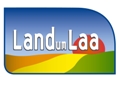 Name:Straße:PLZ Ort:Tel.:Meldepflichtige Vorhaben gemäß § 16 Abs. 1 Z. 3 oder Z. 4 NÖ Bauordnung 2014: Z. 3.: Aufstellung von Heizkesseln mit einer Nennwärmeleistung von nicht mehr als 50 kW, welche an eine über Dach geführte Abgasanlage angeschlossen sind; Z. 4.: Aufstellung von Öfen, ausgenommen jene in Wohngebäuden mit nicht mehr als 2 Wohnungen sowie in Reihenhäusern (§ 17 Z. 6 NÖ BO)Bewilligungspflichtige Vorhaben gemäß § 14 Z. 4 NÖ Bauordnung 2014:Aufstellung von a) Heizkesseln mit einer Nennwärmeleistung von mehr als 50 kW,  b) Heizkesseln, die nicht an eine über Dach geführte Abgasanlage angeschlossen sind c) Feuerungsanlagen mit einer Nennwärmeleistung von mehr als 400 kW d) Blockheizkraftwerken, die keiner elektrizitätsrechtlichen Genehmigungspflicht unterliegenAbänderung von  f) Feuerungsanlagen nach lit. c, wenn dadurch die Sicherheit von Personen und Sachen beeinträchtigt oder der Brandschutz verletzt werden können e) mittelgroßen Feuerungsanlagen, sofern sie sich auf die anzuwendenden Emissionsgrenzwerte auswirken könnenMeldepflichtige Vorhaben:Hinweise:Es ist mir/uns*) bekannt, dass gemäß § 16 Abs. 1 NÖ BO die schriftliche Meldung mit den notwendigen Beilagen innerhalb von 4 Wochen nach Fertigstellung des Vorhabens an die Baubehörde zu erfolgen hat.Beilagen bei Aufstellung von Heizkesseln mit einer Nennwärmeleistung von nicht mehr als 50 kW:Darstellung und Beschreibung, die das Vorhaben ausreichend dokumentierenBescheinigung über die fachgerechte Aufstellung, die sich bei Heizkesseln mit automatischer Beschickung mit festen Brennstoffen auf die gesamte Anlage (samt Brennstofftransporteinrichtung) zu erstrecken hatBefund über die Eignung der Abgasführung für den angeschlossenen Heizkessel (Kaminbefund des Rauchfangkehrers)Beilagen bei Aufstellung von Öfen:Die Meldung für die Aufstellung eines Ofens hat der hiezu befugte Fachmann an die Baubehörde unter Anschluss des Befundes über die Eignung der Abgasführung für den angeschlossenen Ofen eines hierzu befugten Fachmannes (Kaminbefund des Rauchfangkehrers)Bewilligungspflichtige Vorhaben:Einem Antrag auf Baubewilligung sind alle Unterlagen gemäß § 18 NÖ Bauordnung 2014 anzuschließen.Bei der Aufstellung eines Heizkessels mit einer Nennwärmeleistung von nicht mehr als 400 kW für Zentralheizungsanlagen einschließlich einer allfälligen automatischen Brennstoffbeschickung (§ 14 Z. 4 lit. a NÖ BO):Maßstäbliche Darstellung (zweifach) (Grundrissplan des Aufstellungsortes, Kaminquerschnitt, …)Beschreibung der Anlage (zweifach)TypenprüfberichtGemäß § 26 Abs. 1 NÖ Bauordnung 2014 hat der Bauherr das Datum des Beginns der Ausführung des Bauvorhabens und gemäß § 30 Abs. 5 NÖ Bauordnung 2014 die Fertigstellung der Baubehörde anzuzeigen.Fertigstellung:Die Fertigstellung des o.a. Bauvorhabens ist mit folgenden Beilagen der Baubehörde schriftlich mitzuteilen:Bescheinigung über die fachgerechte Aufstellung, die sich bei Heizkesseln mit automatischer Beschickung mit festen Brennstoffen auf die gesamte Anlage (samt Brennstofftransporteinrichtung) zu erstrecken hatBefund über die Eignung der Abgasführung für den angeschlossenen Heizkessel (Kaminbefund des Rauchfangkehrers)